Конкурс экологических проектов«Волонтеры могут всё»Номинация «Цветущая планета»МБОУ «СШ №1» г. СмоленскаПроект:«Наш школьный двор»Директор образовательной организации:Мирошкина  Лилия ПетровнаРуководитель проекта:учитель биологииХалеева Олеся АндреевнаСмоленск2021Актуальность проекта«Театр начинается с гардероба, а школа со школьного двора, потому что двор – это лицо школы»Значимость данного проекта достаточно велика, так как экологическое воспитание и образование детей - чрезвычайно актуальная проблема настоящего времени: только экологическое мировоззрение, экологическая культура ныне живущих людей могут вывести планету и человечество из того катастрофического состояния, в котором они пребывают сейчас.Экологическое воспитание значимо и с позиций личностного развития ребенка - правильно организованное, систематически осуществляемое в образовательных учреждениях под руководством людей, обладающих экологической культурой, оно оказывает интенсивное влияние на его ум, чувства, волю.В настоящее время люди стали все больше внимания обращать на состояние территорий, прилегающих к их дому, месту работы, учебным заведениям и другим объектам социального значения. И многие из указанных территорий, зачастую, требуют значительного благоустройства.Проблема благоустройства школьной территории способствует воспитанию у детей этического вкуса, формированию чувства ответственности за свою школу и желания изменить облик школы. Школьный двор становится эффективным средством формирования экологической культуры обучающихся, становления их нового гражданского сознания. Изучив обустройство школьной территории, мы пришли к выводу, что наш школьный двор требует определённых преобразований. Так же в школе среди учителей и обучающихся было проведено анкетирование, при помощи которого мы выяснили, что необходимо привести в порядок пришкольную территорию, очистить от бытового и природного мусора, оформить цветочные клумбы и создать новые. Так и зародилась идея создания проекта по улучшению нашего школьного двора. Цель проекта: организация и проведение работ по благоустройству территории школы, создание плана предполагаемых работ по обустройству школьной территории и его выполнение. Задачи проекта:привлечь внимание обучающихся  к решению актуальных проблем школы;провести социологический опрос среди обучающихся, работников школы, местного населения по выявлению предложений благоустройства школьного двора;разработать и осуществить план озеленения и благоустройства территории школьного двора;развивать творческий интерес к практической деятельности в области ландшафтного дизайна;привить навыки экологического поведения, воспитания любви к природе.Инициатор и организатор проекта: учитель биологии  Халеева О. А. Полная реализация проекта планируется на 2020-2021 учебный год.Анкетирование и его анализВ анкетировании приняли участие 115 респондентов. Из них 27% -  учителя школы, 73% - обучающиеся.Анкетируемым были заданы следующие вопросы:1. Считаете ли Вы, что наш школьный двор нуждается в благоустройстве?2. Какие работы, по Вашему мнению, нужно провести на пришкольной территории? 3. Готовы ли Вы лично  принять участие в благоустройстве территории? На первый вопрос  97% респондентов дали положительный ответ.На второй вопрос самыми популярными ответами были следующие: необходимо очистить территорию от мусора, привести в порядок цветники, создать новые клумбы, посадить деревья и кустарники, привести в порядок спортивные площадки.Отвечая на третий вопрос, 87%  респондентов сказали, что лично приняли бы участие в благоустройстве территории. На основании результатов проведённого анкетирования можно сделать вывод, что большинство опрошенных респондентов считают проблему благоустройства школьного двора актуальной и готовы принять участие в его благоустройстве.План работыОтчёт о проделанной работеВ сентябре-октябре 2020 были произведены работы по уборке территории: школьный двор был очищен от бытового мусора и от листвы.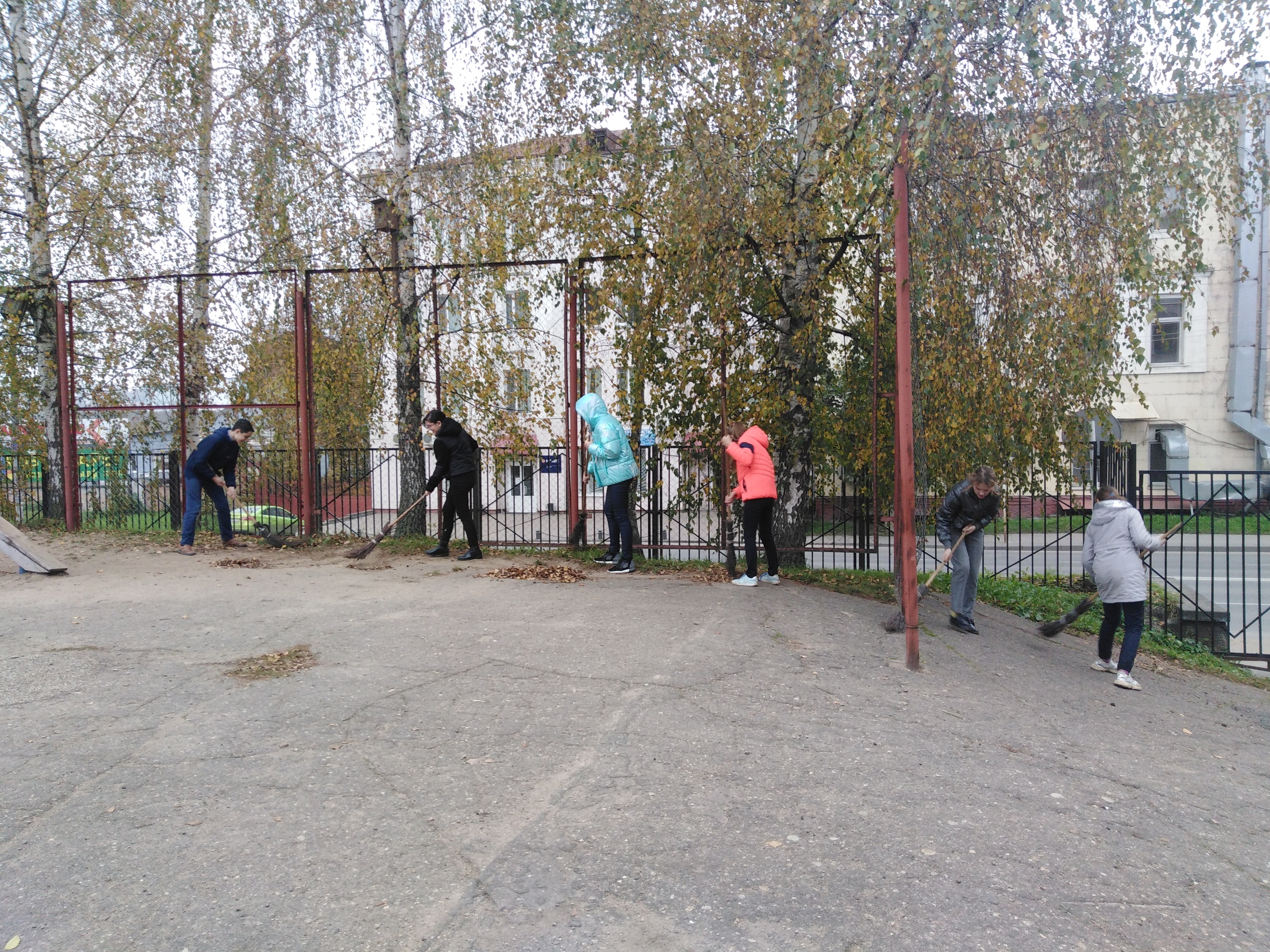 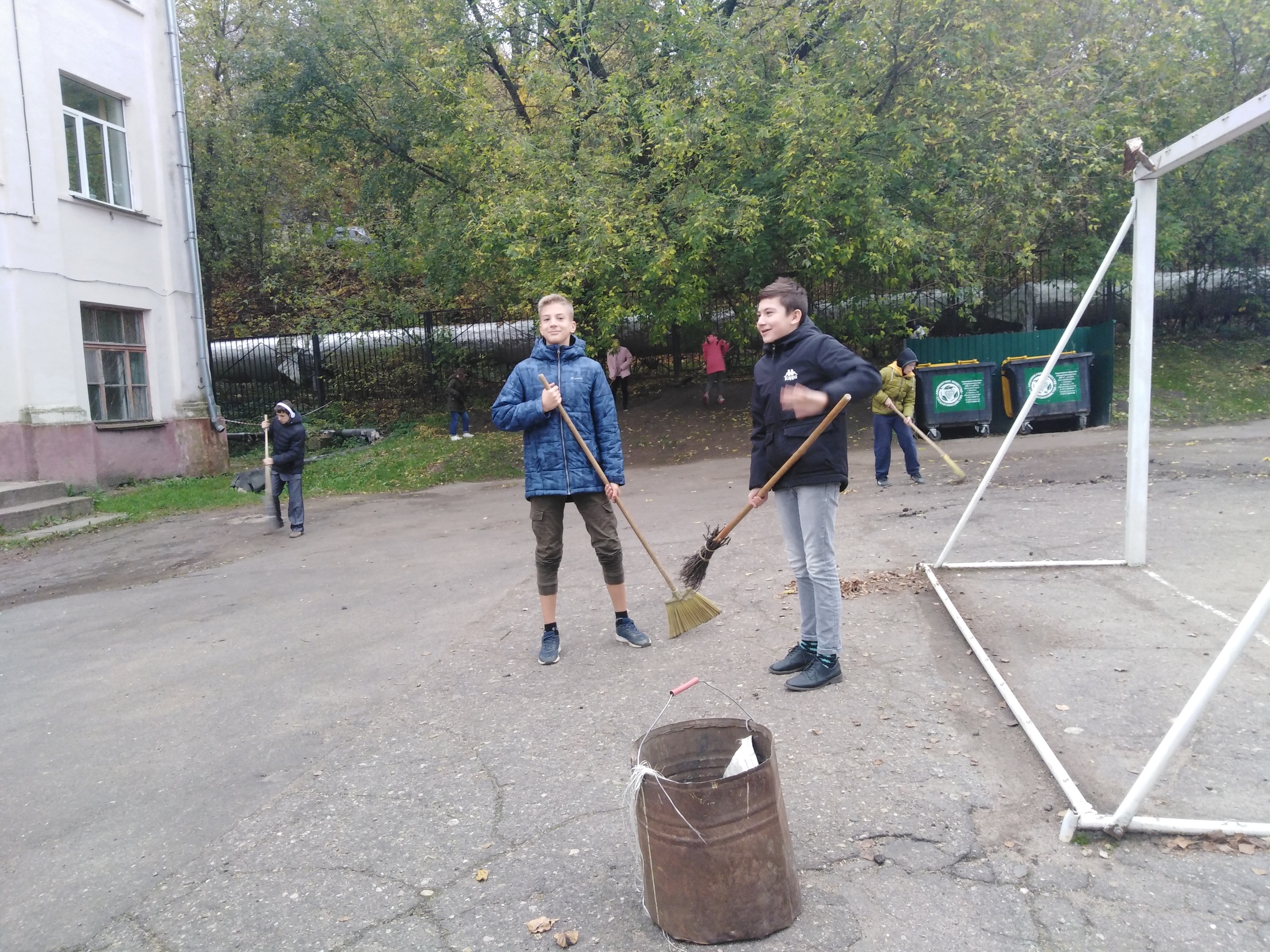 10 сентября были покрашены бордюры.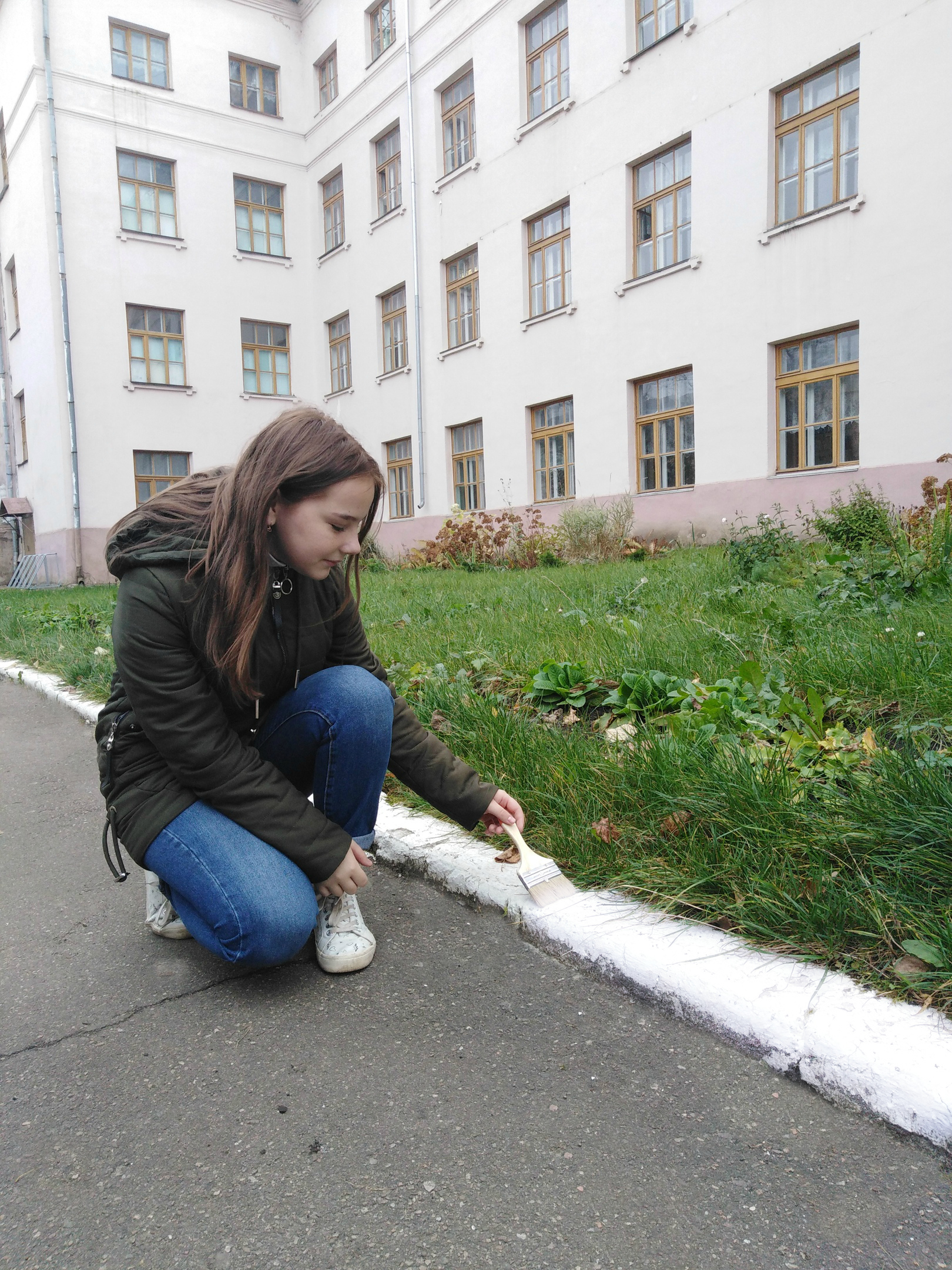 12 октября на школьном дворе были посажены три туи, приведены в порядок и подготовлены к зиме существующие клумбы.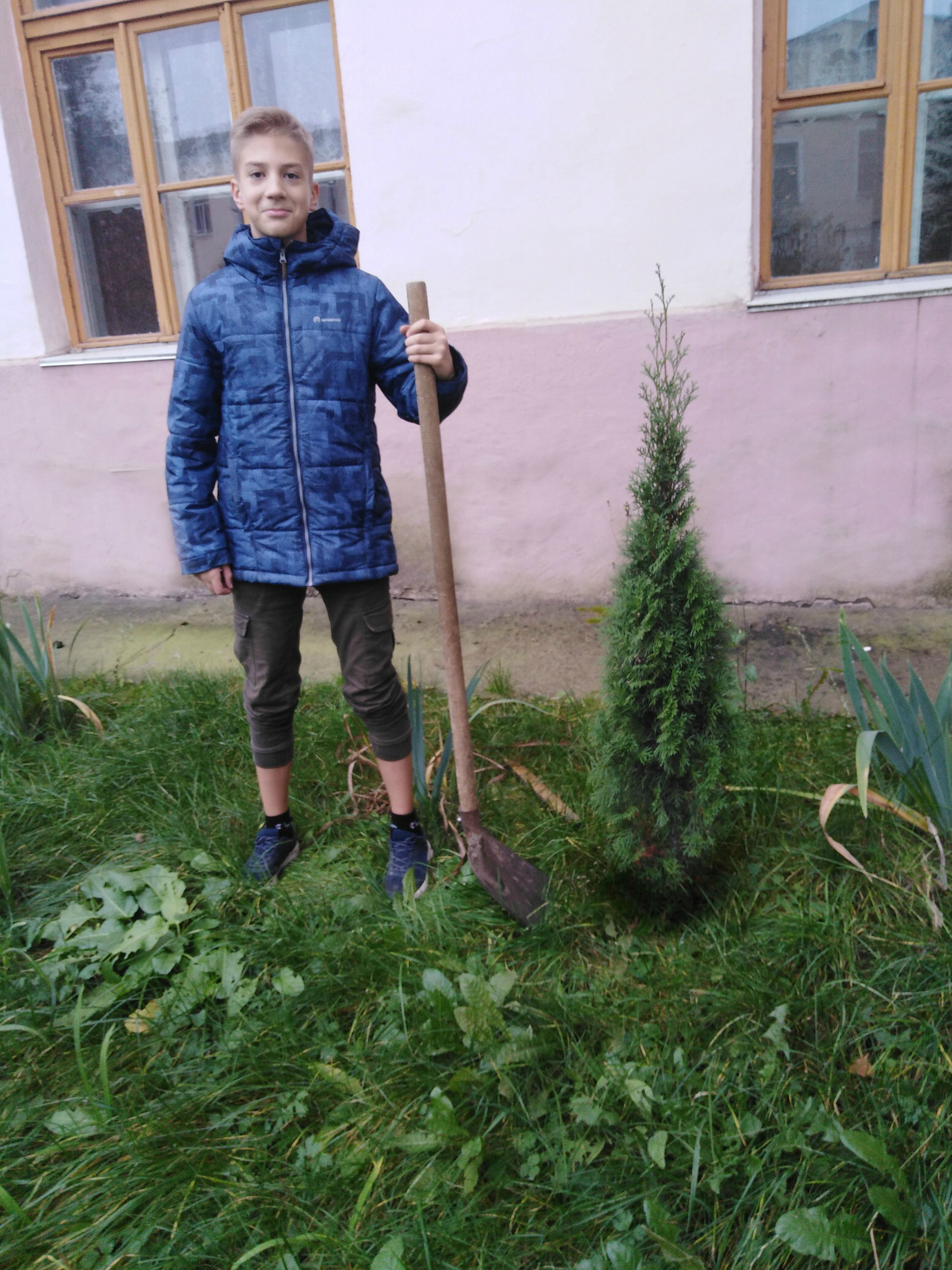 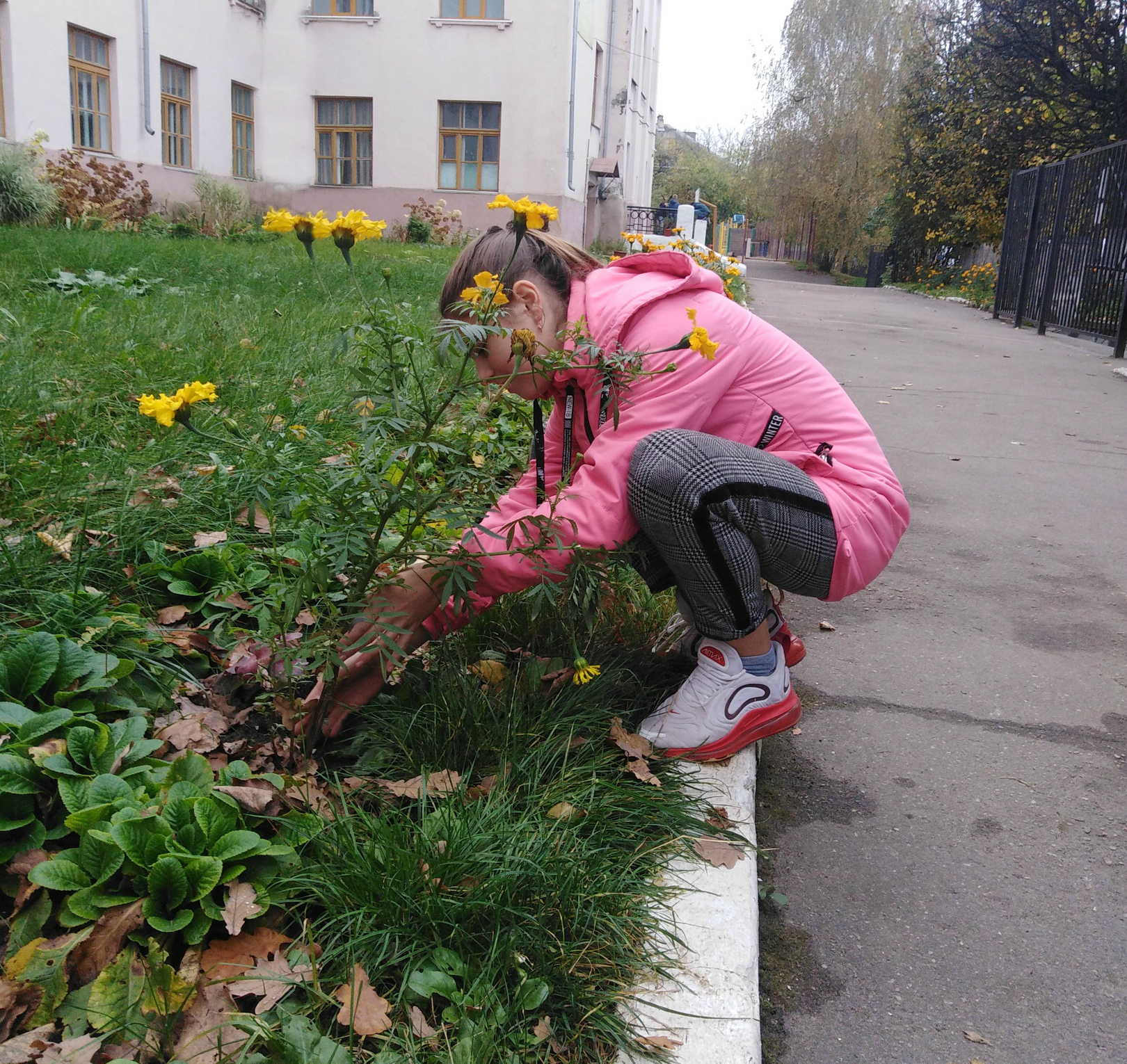 15 октября был готов проект по созданию клумбы, реализация которого планируется весной 2021 года (проект представлен ниже).Проект: «Моя школьная клумба»Цель: создать проект клумбы площадью 4,9 м2 с учетом видов и сортов однолетних и многолетних декоративных растений, пригодных для школьного озеленения с возможностью реализации его на практике.В связи с поставленной целью можно поставить следующие задачи:Подобрать участок площадью 4,9 м2 в форме круга;Составить ассортиментную ведомость видов и сортов декоративных растений, пригодных для школьного озеленения;Дать морфологическую, биологическую, экологическую характеристику данным видам с учетом их систематического положения;Рассмотреть возможные источники получения используемых культур;Разработать схему школьного цветника. Площадь участка и контурыДля создания школьной клумбы берётся участок площадью 4,9 м2 (r=2,5 м), контуры которого ровные, реализуемая форма цветника – круг.План посадкиС целью изображения схемы школьного цветника на чертеже используется  масштаб  1:15,4, так как радиусу участка в 125 см соответствует 8,1 см на плане, таким образом площадь клумбы величиной 4,9 м2  соответствует 0,0237 м2 на рассматриваемой схеме.Используемые виды декоративных растений, пригодных для школьного озелененияБархатцы отклоненные (сорт «Кармен»)Царство: Растения;Отдел: Цветковые;Класс: Двудольные;Семейство: Сложноцветные;Род: Бархатцы;Вид: Бархатцы отклонённые. Бархатцы отклоненные или французские культивируются по всему миру. Однолетник, вырастающий до 15-60 см, используется в декоративном садоводстве, кулинарии, косметической промышленности, медицине. Растение имеет прямостоячие ветвистые стебли. Своим названием цветок обязан отклоненным боковым побегам. Листья зеленые, перисто-расчлененные. Края пластины пильчатые. Встречается очередное и супротивное расположение. На кустиках в большом количестве появляются соцветия корзинки диаметром 4-6 см. Цветы формируются из трубчатых и язычковых лепестков. Язычковые цветки бывают оранжевые, красные, лимонные, белые, красно-коричневые или двухцветные. Гамма трубчатых ограничена желтым и оранжевым цветом. Бархатцы отличаются продолжительным периодом цветения, он захватывает все летние месяцы и начало осени до первых заморозков. «Кармен» — бархатцы отклоненные махровые, высота куста до 30 см. Побеги раскидистые, зеленые, ребристые. Листья перисто-рассеченные, зеленые, с зазубренным краем. Диаметр соцветий до 6 см. Язычковые цветки красновато-коричневые, расположены в два ряда. Серединку составляют трубчатые желтые лепестки. Выращивается в контейнерах, вазонах, на клумбах.Гвоздика китайская (сорт «Диана»)Царство: Растение;Отдел: Цветковые;Класс: Двудольные;Семейство: Гвоздичные;Род: Гвоздика;Вид: Гвоздика китайская.Относится к многолетним растениям, но можно выращивать как однолетнее. Характерная особенность – наличие суставчатых стеблей с узенькими листьями в узлах. Цветки разнообразных оттенков располагаются поодиночке или в виде зонтика. Наружный край изрезан красивыми зубчиками. Особенно привлекательны махровые с окантовкой сорта.У сорта «Диана» цветки крупные, немахровые, одиночные, разнообразной раскраски с сильноизрезанными краями.Астра однолетняя (сорт «Маргарита»)Царство: Растение;Отдел: Цветковые;Класс: Двудольные;Семейство: Сложноцветные;Род: Астра;Вид: Астра однолетняя.Растение высотой 65 см, диаметром 30 см, прямостоячее, компактное, овальное. Куст прочный, со средней облиственностью. Листья удлиненно-овальные, зеленые. Центральный цветонос длиной 30 см. Среднее количество соцветий на одно растение 12-13 шт. Соцветие махровое, плоскоокруглое, диаметром 8 см, плотное, светло-сиреневое. Ложноязычковые цветки расположены в 3 ряда по краю; трубчатые - мелкие с зубчатым краем. Аромат слабый. Цветение по сроку среднее, продолжительностью 60 дней.Схема посадкиБархатцы отклоненные – 1,7 м2;Гвоздика китайская – 2,2 м2;Астра однолетняя – 1 м2.Потребность в посадочном материале на заданную площадь а = s/b*сБархатцы отклонённыеS = 1,7 м2а = 1,7/(0,15*0,15)  = 76 шт.Гвоздика китайскаяS = 2,2 м2а = 2,2/(0,2*0,2)  = 55 шт.Астра однолетняяS = 1 м2а = 1/(0,15*0,15)  = 25 шт.Ассортиментная ведомость*с учётом невсхожести некоторых семян. Предположим, что примерное количество семян в пачке – 15, а примерная цена пачки Бархатцев отклонённых = 13 р., Гвоздики китайской = 16 р., Астры однолетней = 17р.Источники посадочного материалаВ качестве источников посадочного материала могут служить семена или рассада, приносимая учащимися в школу, а так же средства, выделяемые на благоустройство территории непосредственно администрацией города Смоленска. Схема разработанного школьного цветника представлена ниже.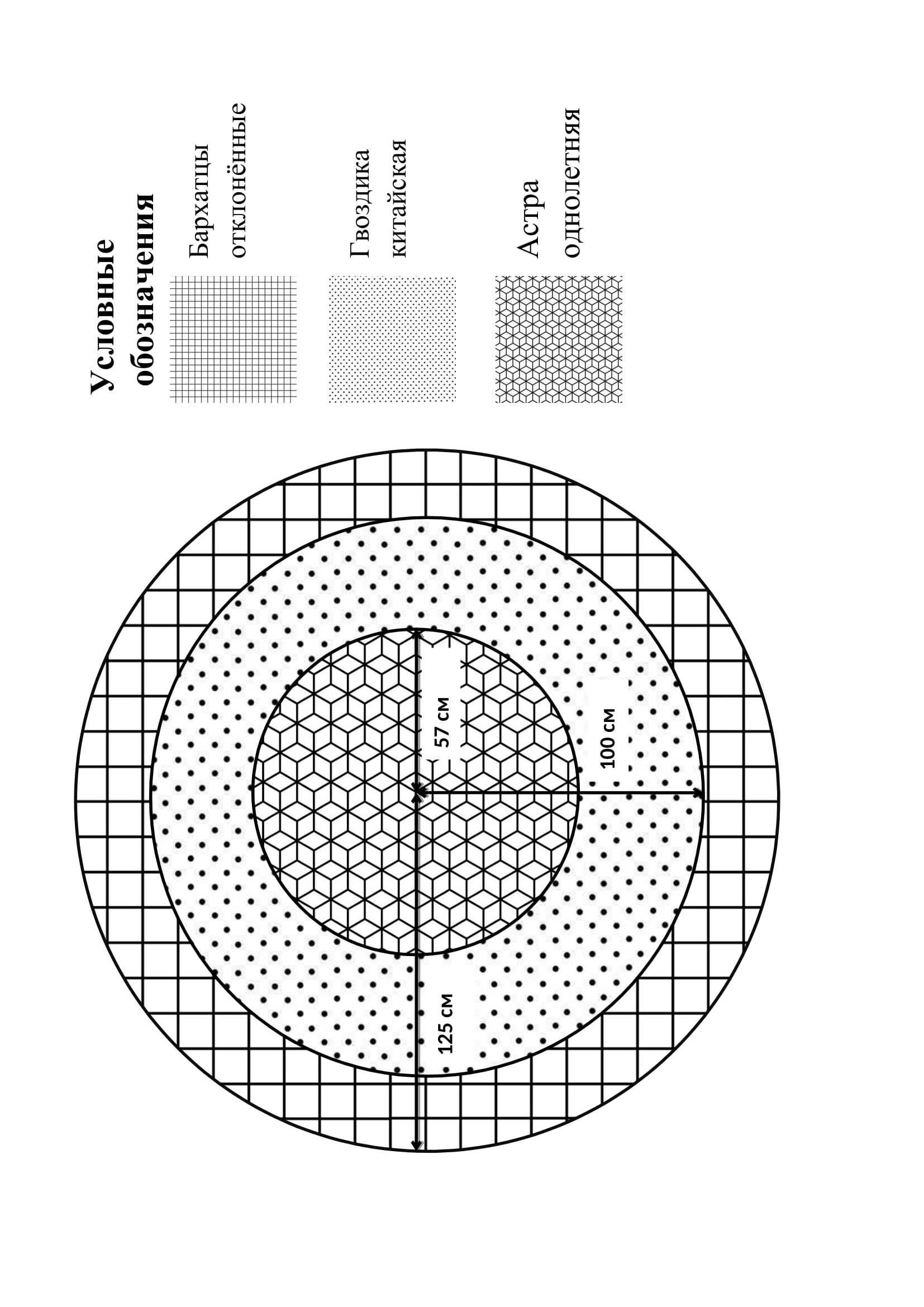 Впечатление учителей и обучающихся о проделанной работе«По моему мнению, важность данного проекта велика. В процессе работы ребята с удовольствием помогали освободить пришкольную территорию от бытового и природного мусора, так как им самим приятно заходить на чистую территорию школы, в которой они учатся. Обучающиеся с превеликим удовольствием высаживали на участок туи и ухаживали за клумбами. Я считаю, что такие проекты, несомненно, должны создаваться и реализовываться ежегодно»Ставер Людмила Станиславовна, учитель истории и обществознания«Мне очень понравился данный вид работы. Мы не только очистили школьную территорию от мусора, но и внесли свою лепту в благоустройство школьного двора. Нами были высажены три красивые туи, которые будут расти и украсят вид школьного двора через несколько лет»Морозов Даниил, 7б класс«Принимать участие в уборке школьной территории не составляет особого труда, но, сколько положительных эмоций вызывает понимание того, что ты вложил свою частичку  в благоустройство своего школьного двора. Особенно нам понравилось создавать проект новой клумбы, реализация которого планируется на 2021 год, и я, несомненно, приму в этом участие»Орлова Карина,8б классВывод         Мы выявили актуальность нашего проекта, цели и задачи, которые нам предстоит решить в дальнейшем. Актуальность этого проекта для нашей школы определяется временем, в воспитании у детей эстетического вкуса, формировании чувства ответственности за свою школу и желании изменить облик школы к лучшему. Осуществление проекта имеет большую ценность для школьников, в первую очередь потому, что школьный двор это то, на что первым падает взор обучающегося, когда он пересекает черту школьных ворот. Во-вторых, благоустройство школьного двора прививает детям любовь к чистоте и порядку, формирует эстетический вкус. Мы сделаем все, чтобы вид нашей школы был эстетичным, чтобы учителям и обучающимся было приятно каждое утро смотреть на наш школьный двор.Предполагаемыйсрок выполненияВид работыОтветственныйСентябрь – октябрь 2020 годаУборка пришкольной территории Классные руководители 5-11 классовСентябрь 2020 годаРеставрация бордюров Учитель биологии Халеева О. А.Октябрь 2020 годаПодготовка существующих клумб к зимеУчитель биологии Халеева О. А.Октябрь 2020 года Высадка деревьев и кустарников Учитель биологии Халеева О. А.Сентябрь – октябрь 2020 годаРазработка проекта: «Школьная клумба»Учитель биологии Халеева О. А.Апрель – май 2021 годаРеализация проекта: «Школьная клумба»Учитель биологии Халеева О. А.№НаименованиеКоличествоЦена, руб *Примечание1Бархатцы отклоненные76 шт.100:15х13=86,7Сорт «Кармен»2Гвоздика китайская55 шт.75:15х16=80Сорт «Диана»3Астра однолетняя25 шт.45:15х17=51Сорт «Маргарита»Итог217,7